Les éoliennes ne sont pas renouvelables.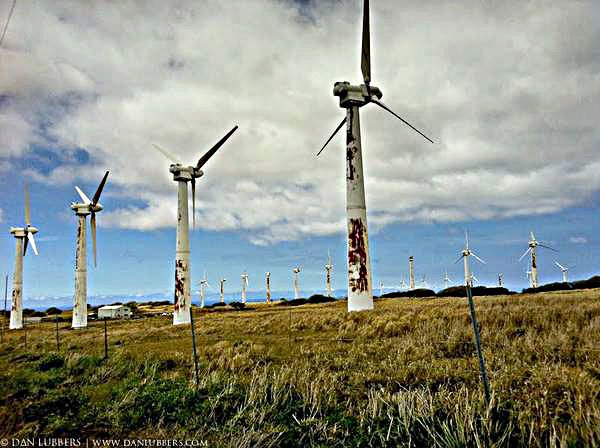 